Heartfelt Gratitude for Your Scholarship SupportDear Mr Priyavadan M Mehta,Respected Sir,I wanted to express my deepest gratitude for the incredible opportunity you've given me through the scholarship for my studies. Your generosity is not only a financial support but also a tremendous motivation for me to excel in my academic pursuits.I am truly honored to be selected for this scholarship, and I want you to know how much it means to me. Your belief in my potential has inspired me to work even harder towards my educational goals.Thank you once again for making a significant impact on my future. I am committed to making the most of this opportunity and am determined to contribute positively to society through my education.Sincerely,Pranati MondalC/o Pravanjan Mondal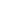 